The Commonwealth of MassachusettsExecutive Office of Health and Human ServicesDepartment of Public HealthBureau of Climate and Environmental HealthRadiation Control ProgramSchrafft Center, Suite 1M2A529 Main Street, Charlestown, MA 02129Phone: (617) 242-3035 - Fax: (617) 242-3457www.mass.gov/dph/rcp 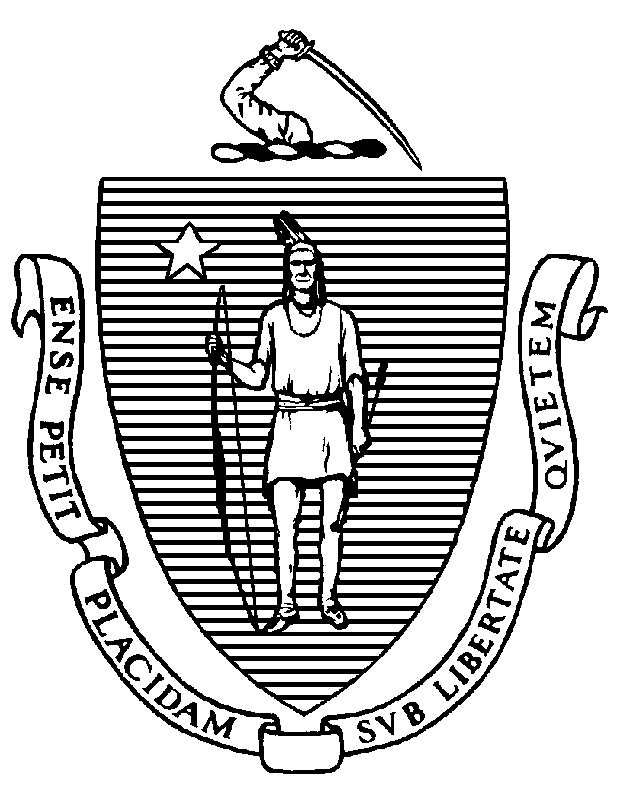 Report the Disposal of Medical X-Ray Unit(s)https://www.mass.gov/how-to/report-the-disposal-of-medical-x-ray-units To remove or terminate a medical X-Ray unit from your registration, you must report the disposition of the unit.The following information is provided in accordance with 105 CMR 120.030: “Report of Changes”.  Complete the items below which are applicable to your registered unit(s).The x-ray unit(s) authorized under the above referenced RCN # has been terminated.  Attached is a copy of the receipt from the service provider that removed the unit(s).The x-ray unit(s) was disposed of in the following manner: (please circle)Cut the x-ray cordTook to town’s hazardous waste siteThe x-ray unit(s) were transferred to:I, the owner of the x-ray unit(s), hereby certify that the x-ray unit(s) is no longer in my possession and request that the above referenced Registration be terminated.RADIATION CONTROL #:RADIATION CONTROL #:FACILITY NAME:FACILITY NAME:FACILITY ADDRESS:FACILITY ADDRESS:CITY, STATE, ZIP:CITY, STATE, ZIP:PHONE NUMBER:PHONE NUMBER:RESPONSIBLE PERSON:RESPONSIBLE PERSON:EMAIL ADDRESS:RADIATION CONTROL #:NAME:ADDRESS:PHONE NUMBER:RESPONSIBLE PERSON:SIGNATURE:DATE:TITLE: